COMPUTER SKILLSMicrosoft Word, Excel, Access, PowerPointEXTRA CURRICULAR Dialectics of Diaspora Literature: Trends and Techniques Presented a paper with a title Diaspora Identity and Journey in JhumpaLahiri’s “THE NAMESAKE” held at JAMAL MOHAMED College. Trichy HOBBIESReading booksSearching for new trends & techniques in Education.OBJECTIVETo seek a challenging and responsible position in a renowned Organization where I can prove and enhance my skills and capabilities.DECLARATION:I hereby declare that the above written particulars are true to the best of my knowledge and belief.PLACE:DATE:Reference upon request.(Signature)Sowkath 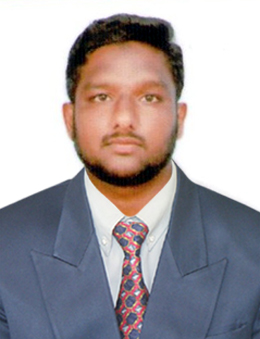 Email id:Sowkath-394700@2freemail.comContact Location: DubaiPersonal Details:Date of Birth  : 07/dec/1993Age                :25 YearsSex                : MaleReligion         : MuslimMarital Status : MarriedNationality     : IndianLanguages      : English, TamilVisa Details    : Visit – SOWKATH Career Objective:Seeking the position of an English Teacher in an organization that will give me an opportunity to pass on my knowledge to the students in an innovative manner. EDUCATION:M.A. in English Literature at Thiruvalluvar University, Chidambaram, Tamil Nadu with an aggregate of 65% passed out in the year 2017.B.A. in English Literature at Bharathidasan University, Trichy, Tamil Nadu with an aggregate of 61% passed out in the year 2015.H.S.C in Pachayappa’s Higher Secondary School, Chidambaram with55 % in the year 2011.SSLC in Mustafa Higher Secondary School, Chidambaram with 65% in the year 2009.Experience :Having two years of experience in handling 10th and 12th classes in Tamil Nadu. Having one year of experience in managing a tuition and tutorial center on my own at Parangipettai, Tamil Nadu. Having five month of Experience as an Assistant Professor in Department of English in Tamil Nadu. Having one year and two Month of Experience as a Principal at       in Tamil Nadu. Career Profile :To encourage creativity and higher-order thinking in a way that increases student performance.Possess strong analytical and problem solving skills, with the ability to make well thought out decisions.Excellent written and verbal communication skills.Highly trustworthy, discreet and ethical.